УВАЖАЕМЫЕ ТУРИСТЫ!Благодарим Вас за то, что Вы воспользовались услугами туроператора «Join UP!» Пожалуйста, внимательно ознакомьтесь с содержанием этой памяткиПАМЯТКА ТУРИСТА В ОАЭ (Даты тура) (Дата выезда) - вылет из Киева (Жуляны терминал А) в ____ рейсом FZ 728 авиакомпании Fly Dubai. Регистрация на рейс в аэропорту Киева начинается за 3 часа до вылета, заканчивается регистрация за час.Если вы несвоевременно прибудете на регистрацию, авиакомпания вправе не принять вас на борт самолета.До выезда в аэропорт проверьте, пожалуйста, необходимые документы: загранпаспорт, авиабилет, ваучер и страховка. Если Вы путешествуете с детьми, Вам необходимо иметь при себе оригинал свидетельство о рождении ребенка и оригинал нотариально заверенного разрешения на вывоз ребенка, в случае, если ребенок едет с одним из родителей, либо без сопровождения взрослых.Вы самостоятельно проходите регистрацию на рейс и паспортный контроль.  При регистрации на рейс необходимо предъявить загранпаспорт, авиабилет. На стойке регистрации авиакомпания выдаст Вам посадочные талоны с указанием номеров мест в самолете. Таможенный контроль. Необходимо предъявить весь багаж, включая ручную кладь. Необходимые документы: таможенная декларация (в случае провоза более 3000$ США или особо ценных вещей); заграничный паспорт; авиабилет и копию визы. Без копии визы Вы не будет допущены к регистрации на рейс.Согласно действующего на сегодняшний день Законодательства Украины вывоз наличной валюты за пределы Украины разрешен в размере до 10 000 евро на каждого из туристов или эквивалент этой суммы в другой иностранной валюте. Рекомендуем также, задекларировать при вылете из Украины все ценные предметы, принадлежащие Вам (золотые украшения, драгоценности, дорогую фото – видео аппаратуру).Ваши авиабилеты выписаны в оба конца. Просьба сохранять его до конца поездки.При перелете будьте аккуратны: злоупотребление спиртными напитками может привести к отказу авиакомпаний посадить Вас на борт самолета.Ваш багаж регистрируется до конечного пункта. Максимальное количество мест багажа - 1 регистрируемый багаж не более 20кг на человека + ручная кладь не более 7 кг.  Время прибытия в аэропорт Дубай указано в Ваших билетах. По прилету в аэропорт Дубай, выйдя из самолета Вы проходите в зону сканирования сетчатки глаза, после чего по эскалатору поднимаетесь на второй этаж для прохождения паспортного и таможенного контроля. Ваши данные будут внесены в компьютер, и пограничник поставит визу в загранпаспорт, что и свидетельствует о въезде в страну. На выходе их аэропорта Вас будет встречать представитель компании с табличкой Impressive/Join UP! Не забудьте забрать багаж. Если вашего багажа нет уже подозрительно долго, то необходимо обратиться к представителю перевозившей вас авиакомпании или к сотруднику стойки розыска багажа Lost & Found, которая есть практически в каждом международном аэропорту. Там необходимо заполнить акт розыска багажа. В акте указываются внешние приметы чемодана: форма, цвет, материал, данные об именной бирке, наличие или отсутствие колесиков и ручек. Пассажир также обязан предъявить представителю авиакомпании отрывной талон багажной бирки, наклеенный на обложку авиабилета. Акт необходимо составить в двух экземплярах – один остается у сотрудника Lost & Found, второй оставить у себя.Большинство международных авиакомпаний подключены к системе мирового поиска багажа. Поэтому составленный на компьютере акт сразу вносится в общую сеть поиска World Tracer, где система начинает искать соответствия между заявкой пассажира и информацией о найденном багаже. Пассажиру на руки выдается распечатка с номером заявки на розыск.  Аэропорт Шри Ланки требует присутствия туриста непосредственно в аэропорту для опознавания и выдачи багажа. Прибытие в отель. По приезду в отель для заселения предъявите на Reception свой паспорт и ваучер. Время регистрации (check in time) – 14:00 (в некоторых отелях 15:00). В прибрежных и некоторых городских отелях у вас попросят депозит, на случай дополнительных расходов, который вам вернут в день отъезда (в дирхамах по курсу отеля), за вычетом суммы, которую вы потратили в отеле, расплачиваясь по личным счетам (минибар, телефон, напитки и т.п.) Также рекомендуем взять визитную карточку отеля, с помощью которой вы легко вернетесь в гостиницу из любой части города. Страхование. Если во время Вашего отдыха с Вами произошел страховой случай, то Вам необходимо обратиться к врачу в отеле, или в другом месте, предварительно позвонив в представительство страховой компании по телефонам, указанным в вашем страховом полисе. Сообщите русскоговорящему оператору Ваше местонахождение и номер страхового полиса. Сохраняйте чеки после оплаты медицинских услуг. Детальную информацию об условиях страхования и правилах поведения при возникновении страхового случая Вы можете получить из Вашего страхового полиса. Просим обратить Ваше внимание, что данный звонок необходимо сделать не позднее 24 часов с момента наступления страхового случая!(Дата обратного выезда) Трансфер в аэропорт Дубай. Время вылета из Дубай рейсом FZ 727 авиакомпании Fly Dubai, а также время прибытия в Киев указано в Ваших билетах.За один день до Вашего обратного вылета Ваш гид предупредит Вас о времени обратного трансферт в аэропорт. Вам необходимо будет находиться в указанное время на рецепции отеля. Если Вы не получили данную информацию, обратитесь в офис принимающей компании +971 50 886 02 18 – Азиз (русскоговорящий)Выписка из отеля. О времени встречи в холле отеля для отправки в аэропорт вас заранее предупредит представитель компании (обычно устно или письменно) ВНИМАНИЕ: Вам надо помнить, что check-out (официальное время, когда Вам необходимо освободить номер) – 12:00. За 10-20 минут до назначенного времени желательно спуститься с вещами в холл. У стойки администрации Вы должны будете оплатить все счета за дополнительные напитки, минибар, телефонные переговоры и т.п. и сдать ключ от номера. Обязательно проверьте, не забыли ли Вы взять вещи из Вашего сейфа и паспорт у портье.Регистрация на рейсы в аэропорту начинается за 3 часа до вылета и заканчивается за 1 час. Если Вы решили поехать в аэропорт самостоятельно, обязательно укажите водителю номер терминала для вашего рейса, а также просим Вас выезжать заблаговременно в связи с интенсивным движением: «пробки» на дорогах до 2 часов.Убедительно просим Вас сообщить представителю компании «Join UP!»о любых изменениях:1. отказ от транспорта; 2. перенос даты вылета; 3. изменение номера комнаты; 4. изменение рейса. 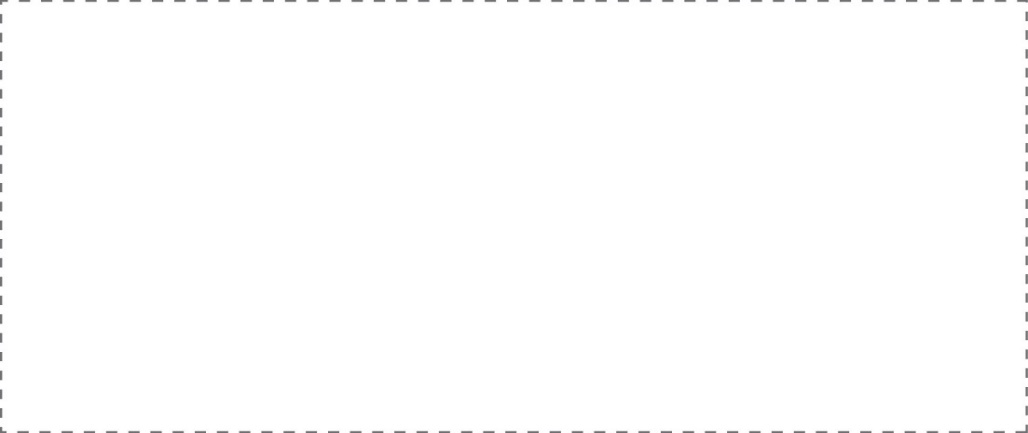 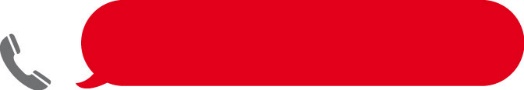   К       КОНТАКТНЫЕ ДАННЫЕ• Офис принимающей компании+971526849056– Азиз (русскоговорящий)• Горячая телефонная линия компании Join UP! +38 (067) 65 65 925 только для экстренной связи.График работы: Пн по Пт: 20:00 – 09:00, Сб: 16:00 – 24:00, Вс: 24 часа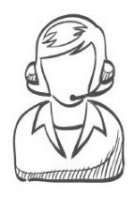 В случае возникновения страхового случая нужно позвонить по телефону: 
Ассистентской компании I.M. «NOVA ASSISTANCE»,Tel. +373 22 994 955, +380 44 374 50 26, +380443745026Email: office@novasist.net, Skype: nova-assistancewww.novasist.net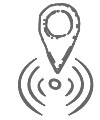 Уважаемые туристы! Напоминаем Вам, что все формальности, связанные с переносом, изменением времени вылета, отменой рейса и утерей багажа – это зона ответственности авиакомпании. Поэтому, если у вас возникли вопросы, касательно этих пунктов, просим решать сразу с представителями авиакомпании. Дополнительная информация:Время опережает киевское на 1 час летом и на 2 часа в зимний период. Климат. ОАЭ – страна с субтропическим климатом. Сезон для комфортного отдыха – с начала октября до конца мая. Летом средняя температура воздуха 35 С (может достигать и 50 С), поэтому не рекомендуется находиться на открытом воздухе с 11:00 до 14:00. Желательно иметь солнцезащитные очки и кремы для ухода за кожей с цифровыми обозначениями (чем выше цифра, тем выше уровень защиты). Не пренебрегайте головными уборами, находясь, долгое время на солнце.Деньги. Денежная единица ОАЭ – дирхам. 1 дирхам равен 100 филсам. Курс дирхама к доллару США стабилен (1 доллар=3,65 дирхама). Обменять валюту можно в большинстве банков и обменных пунктов. Банки работают с 08.00 до 12.00-13:00 с субботы по четверг, пятница – выходной день. Обменные пункты работают с 08:00 до 19:00-20:00 с перерывом на обед. В большинстве торговых точек принимаются доллары США, но курс конвертации может быть не выгодным. В большинстве гостиниц и крупных магазинах принимаются кредитные карточки, такие как Visa, Master Card, American Express, Eurocard. Просим учесть, что после возвращения с ОАЭ карточка может быть заблокирована в течении 1,5-2 месяца.Телефон. Все виды телефонной связи в ОАЭ платные. Выход на международную связь (Украина) – (0038), далее набрать код города и телефон. Вы можете воспользоваться как телефоном отеля, так и телефонами-автоматами. Телефоны-автоматы расположены на всех центральных и больших улицах городов ОАЭ. Позвонить можно по телефонной пластиковой карточке, которую можно приобрести в магазинах и на автозаправочных станциях.Мобильная связь. ОАЭ основной провайдер мобильной связи - государственная компания ETISALAT. При звонке на мобильный телефон в ОАЭ код города не набирается, а вместо него набирается код мобильной связи: 050. Международный код ОАЭ + 971. КОДЫ ГОРОДОВ ОАЭ: Абу Даби - 02 , Дубай – 04, Шарджа - 06 , Корфаккан - 09 , Аджман – 06, Фуджейра - 09 , Рас Эль Хайма - 07 , Умм Эль Кувейн – 06 Телефоны необходимых служб в ОАЭ: Полиция – 999; Скорая помощь – 998 или 999 Адрес посольства Украины в ОАЭ: Адрес: Вилла №4, сектор 1-34, 13-я стрит, район Мадина Заед, Абу-Даби, Тел.: +971 (2) 632-75-86 Факс: +971 (2) 632-75-06Напряжение в сети 220/240 В / 50 Гц. Стандартными являются розетки английского типа с тремя штырьками. Переходник можно купить в любом магазине или взять на ресепшен отеля.Транспорт. Для передвижения по городу удобнее пользоваться такси. Такси здесь государственные, водители одеты в униформу и изъясняются по- английски, оплата производится исключительно по счетчику. За посадку в такси в г. Дубаи автоматически взимается тариф 3 Дирхам днем и 3,5 Дирхама с 21.00-07.00. Поездка по городу обойдется в среднем в 10-20 Дирхам. За поездку в отдаленные районы (например из Дейры в Джумейру ) нужно будет заплатить около 40-60 Дирхам. Ориентировочная стоимость поездок на более далекие расстояния: Дубаи – Шарджа – 50-60 Дирхам, Аджман – Дубаи 80-90 Дирхам.Женщинам следует садиться только на заднее сидение. В такси запрещено курение, употребление напитков и еды. В стране действует полный запрет на автостоп. Стоять на обочине дороги с целью остановить попутную машину – запрещено и является административным нарушением.Магазины. Большинство магазинов работает с 09:00 до 13:00 и с 16:30 до позднего вечера, практически без выходных (кроме первой половины дня в пятницу). Частные магазины могут работать по иному, установленному ими графику. В магазинах с нефиксированными ценами и на рынках принято торговаться. Дубаи – признанный лидер среди эмиратов в области шопинга и торговли. В городе большое количество крупных торговых центров: Emarates Mall (расположен в районе Jumeirah), Dubai Mall (в новом районе Burj Dubai), Al Ghurair Center (недалео от перекрестка Fish Roundabout), Deira City Center (рядом с одноименным отелем). Gold Souk, Deira Ald Souk (в историческом центре). Торговые улицы сосредоточены в районе площади Baniyas Square (бывшая площадь Naser Square).Шарджа – известный торговый центр в ОАЭ. Торговая улица Al Wahda – «улица магазинов» - известна среди любителей шопинга своими многочисленными магазинчиками, с низкими ценами на товары. Самый популярный торговый центр города –Blue Souq, прозванный нашими туристами «паровозиками» за характерный облик.Мечети. Туристы не мусульмане в ОАЭ не имеют права посещать мечети. Исключение составляют мечеть, расположенная в эмирате Дубай, в районе Джумейра, а так же мечеть в Абу- Даби, известная как «Шейх Заид Моск». ГРАЖДАНЕ УКРАИНЫ, ВЫЕЗЖАЮЩИЕ ПО ТУРИСТИЧЕСКИМ ПУТЕВКАМ В ОАЭ, ДОЛЖНЫ ПОМНИТЬ СЛЕДУЮЩЕЕ:Объединенные Арабские Эмираты - суверенное исламское государство, регулирование общественных отношений в котором осуществляется национальным законодательством, нормами морали, религии, а также обычаями, в основу которых положены принципы Ислама. Туристу следует помнить, что за все правонарушения он несет ответственность в соответствии с законодательством ОАЭ, вне зависимости от гражданства (принципы шариата предусматривают достаточно жесткие, главным образом телесные наказания за совершение уголовных преступлений). Поэтому соблюдение законов страны пребывания – важное условие безопасности туристаТуристам запрещается: - Распитие спиртных напитков и появление в общественных местах или на улице в состоянии алкогольного опьянения. Такие действия влекут за собой штраф либо уголовную ответственность, либо депортацию. Распивать спиртные напитки разрешено только в барах, ресторанах и номере отеля. - Носить с собой бутылки со спиртным во время прогулок по городу. - Фотографировать здания государственных учреждений, военные сооружения, особняки, дворцы, флаги, местных женщин, мужчин можно только с их позволения. - Женщинам носить слишком открытую, обтягивающую, короткую одежду. Находиться на пляже без купального костюма или отдельных его частей. Мужчинам нельзя появляться в общественных местах с обнаженным торсом. - Купаться в бассейне в верхней одежде. - Нецензурная брань и какие-либо угрозы. Это чревато штрафом либо тюремным заключением. - Бросать мусор. Даже за мусор случайно упавший мимо урны взимается штраф.Внимание! В эмирате Шаржа действует полный запрет на алкоголь, употребление и транспортировка которого считаются уголовным преступлением.Особенно строго соблюдаются в ОАЭ исламские обычаи в Рамадан – святой месяц поста. Мусульманам запрещено есть, пить и курить в дневное время суток. Гости так же должны воздерживаться от этого (в том числе жевать жевательную резинку) в общественных местах до захода солнца. Это правило не распространяется на туристов, которые питаются в светлое время суток в своих отелях. Желаем Вам счастливого и яркого путешествия!